Вышлите заполненный бриф на адрес my@bigidea.ru. С вами свяжется наш менеджер для общения по деталям предстоящих кампании.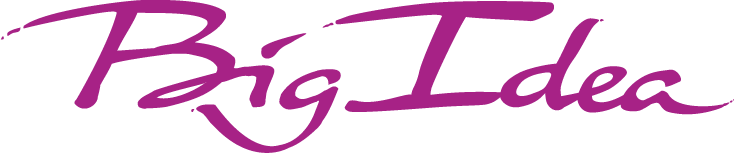 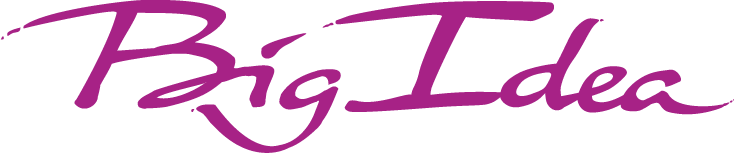   Бриф на  
  проведение рекламной кампанииКлиент  Бренд  Контактное лицо  имя и контактная информация ответственного лицаДедлайн  время, за которое необходимо предоставить креативное решение задачи5 рабочих днейПродукт  объект рекламыПозиционирование  образ брендаОсновное преимущество  на какую характеристику продукта необходимо сделать упор в рекламной кампанииСлабые стороны продукта  
если они есть, конечноКонкуренты  
если они есть, конечноЦА продукта  Географический таргетинг  если необходимовся РоссияЧто именно вас интересует  Опишите вкратце что именно хотелось бы от нашего агентства получитьЦели рекламной кампании  какую задачу предполагается решитьФормат рекламной кампании  опишите каким вы хотели бы видеть рекламную кампанию, или оставьте референс ссылкиКакой формат неприемлем  Опыт  похожие рекламные, проведенные вами или вашими конкурентами кампаниинаиболее удачные с вашей точки зренияПоддержка  планируется ли задействовать одновременно с ходом рекламной кампании другие виды маркетинговой активностиПланируемый бюджет  на производство и размещение контента, на другие стадии кампанииПожелания  другая информация, которая может быть полезна, но мы так и не спросилиАгентства  с какими рекламными агентствами Вы работали или работаете